Çözülmüş çamurdan yapılmış toprak tencerelere çömlek denir. Çamur daha yumuşakken kırılmadan biçimlendirilebilir. Yumuşak ve yoğrulabilir hâlde bulunan toprağa çeşitli teknikler uygulanarak değişik biçimler verilebilir ve bu sayede birçok ürün ortaya çıkar. Fırında pişirilerek sırlanan veya sırlanmadan toprak çanak, çömlek, testi, vazo, küp vb. ürünler yapmaya çömlekçilik denir.1. Metne göre çömlek ne demektir? (10-P)………………………………………………………………………………….………………………………………………………………………………….………………………………………………………………………………….2. Çömlekçilikte yapılan ürünler nelerdir? (10-P)………………………………………………………………………………….………………………………………………………………………………….………………………………………………………………………………….3. Çömlek neyden yapılmaktadır? (5-P)………………………………………………………………………………….………………………………………………………………………………….4. Metinde geçen aşağıdaki kelimeleri anlamlarıyla eşleştiriniz? (10-P)1. ÇAMUR2. YUMUŞAK3. TEKNİK4. ÜRÜN5. ÇANAK[     ] Bir sanat, bir bilim, bir meslek dalında kullanılan yöntemlerin hepsi.[     ] Doğadan elde edilen, üretilen yararlı şey, mahsul.[     ] Dokunulduğunda veya üzerine basıldığında çukurlaşan, katı karşıtı.[     ] Toprak, metal vb. bir maddeden yapılmış yayvan, çukurca kap.[     ] İçine batılır duruma gelmiş toprak, balçık.5. Aşağıdakilerden hangisi çömlek türü değildir? İşaretleyiniz. (5-P)                    ,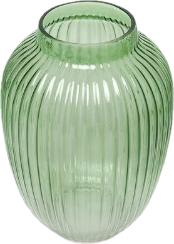 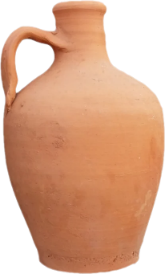 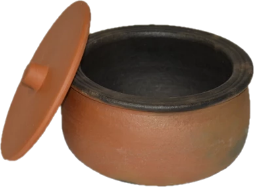      [       ]                     [       ]                              [      ]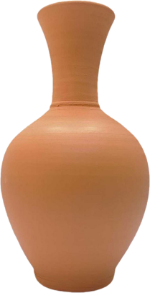 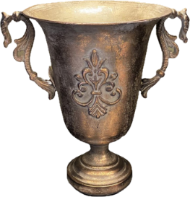               [      ]                        [      ]6. Aşağıdaki zıt anlamları eşleştiriniz. (5-P)iyi                       	yeni	: ……………………………az                                    geri : ……………………………..hızlı			kötü : …………………………….ileri			yavaş : ……………………………eski			çok : …………………………….7. Verilen kelimeyi bir cümle içerisinde kullanınız.                                                                                 (5-P)Duvar:………………………………………………………………………………….8. Aşağıdaki eş anlamlı kelimeleri eşleştiriniz. (5-P)esir			gıda : …………………………..ilave			ek : ………………………özlem			tutsak : ………………….…….ak			hasret : …………………..……..besin			beyaz : …………………………9. Aşağıdaki kelimeleri birleştirerek kurallı cümleler kurunuz. (6-P)varlığımızdır – en – sağlık – önemli ………………………………………………………………………………….korumak – hepimizin – görevidir – doğayı ………………………………………………………………………………….göl – damlaya – olur – damlaya………………………………………………………………………………….10. Aşağıdaki sözcüklerin köklerini bularak yandaki alana yazınız. (4-P)Yangın: ……………………………. Yolcu: ………………………….Taşlı: ………………………………   Evler: …………………………..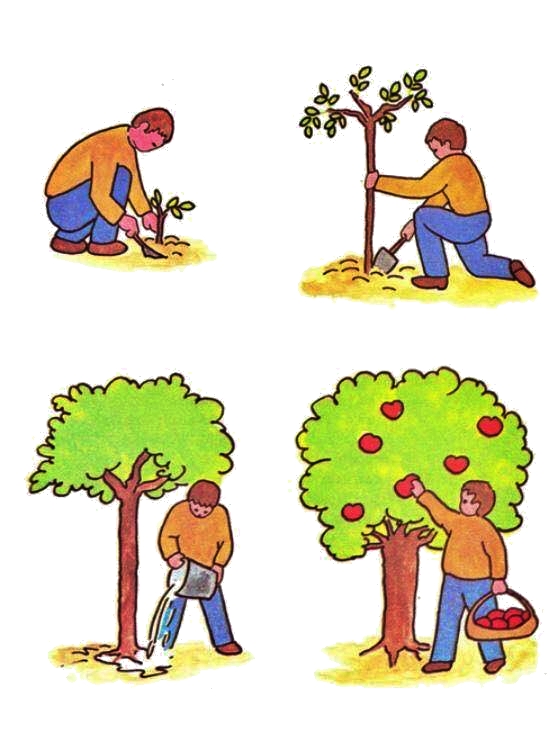 11. Aşağıdaki sözcükleri hecelerine ayırınız. (5-P)duvarda : …………………………………………………………………okulum : ………………………………………………………………….telefon : ……………………………………………………………………koltuk : ……………………………………………………………………korkuluk: …………………………………………………………………12. Aşağıdaki cümlede (     ) ile gösterilen yerlere uygun noktalama işaretlerini yazınız. (10-P)Ahmet(    )— Manavdan elma(    ) portakal ve muz aldın mı (    )Selim :(     ) Aldım (     )